Appendix HNew Member Orientation TechniquesEvent/Activity Watch “This is Rotary” video on YouTube
Read “Rotary Basics”
Read “The Rotary Foundation Reference Guide” Open a DACdb account and complete a profile Open a My Rotary account and explore the site Join the Club’s Facebook page
Attend New Member Orientation
Serve as a “Greeter” at a club meeting
Attend a Board meeting
Attend a Committee meeting
Bring a guest to a Rotary meeting
Participate in a club service project
Attend a club social event
Attend a meeting of another club
Give a personal profile or vocational talk at a club meeting Date Sponsor/Mentor Signature Member Care Manual New Member Activity Check Sheet1 Welcome to the Rotary Club of ___________________! Over the course of the next six months (or sooner if you choose!) we would like to get to know you and also help you to get to know our fun dedicated members! Completing this checklist will help us do that. You’ll also learn more about the incredible work that Rotarians do in our local, national and international community. Use this Activity Check Sheet with the help of your sponsor/mentor as a way to guide your increased engagement in our club. Thank you! NAME:______________________________________________________ Month/Year of Your Induction ________________/___________________Speak with your Sponsor / Mentor to help you locate any of the above and assist you in completing the activity. 1 Adapted from a checklist used by the Rotary Club of Reedy River, Greenville SC. This checklist can be adapted to your club. Fellow by the club. 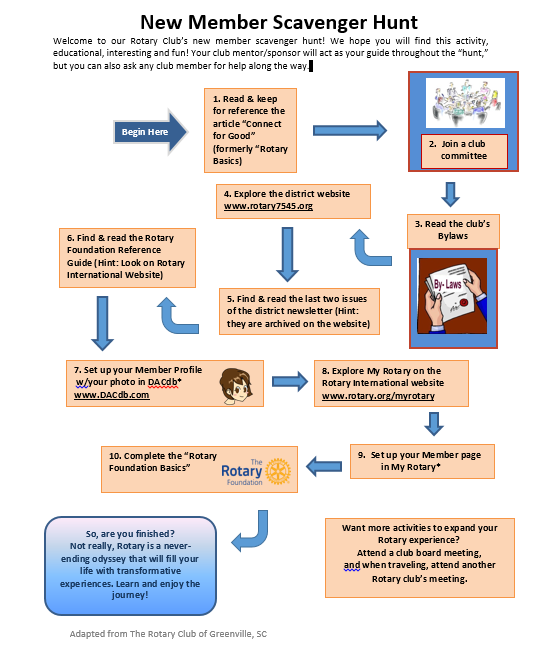 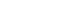 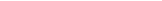 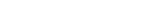 